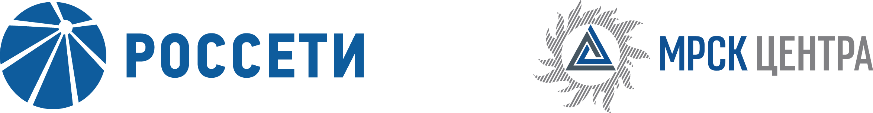 Уведомление №1об изменении  условий извещения и закупочной документации по запросу предложений для заключения Договора на поставку металлопроката для нужд ПАО «МРСК Центра» (филиала «Смоленскэнерго»), (опубликовано на официальном сайте Российской Федерации для размещения информации о размещении заказов www.zakupki.gov.ru, копия публикации на электронной торговой площадке ПАО «Россети» etp.rosseti.ru № 31603515163 от 05.04.2016 года, а также на официальном сайте ПАО «МРСК Центра» www.mrsk-1.ru в разделе «Закупки»)Организатор запроса предложений филиал ПАО «МРСК Центра» - «Смоленскэнерго», расположенный по адресу: РФ, 214019, г. Смоленск, ул. Тенишевой, д. 33, (контактное лицо: Лебедев Александр Александрович, контактный телефон (4812) 42-95-08), вносит изменения в извещение и закупочную документацию по запросу предложений для заключения Договора на поставку металлопроката для нужд ПАО «МРСК Центра» (филиала «Смоленскэнерго»).Внести изменения в извещение и закупочную документацию и изложить в следующей редакции: Действительно до: 06.05.2016 12:00.Дата рассмотрения предложений и подведения итогов закупки: 06.06.2016 12:00.пункт 8 извещения:  «Заявки представляются до 12 часов 00 минут, по московскому времени,     06.05.2016 года».пункт 12 извещения:  «…подведение итогов запроса предложений и подписание Протокола Закупочной комиссии по определению лучшей Заявки запроса предложений, будет осуществлено по адресу: РФ, 214019, г. Смоленск, ул. Тенишевой, д. 33, 06.06.2016 года. Организатор вправе, при необходимости, изменить данный срок…».пункт 3.4.1.3 закупочной документации:  «…Заявки на ЭТП могут быть поданы до 12 часов 00 минут 06 мая 2016 года, при этом предложенная Участником в Письме о подаче оферты (подраздел 5.1) цена должна соответствовать цене, указанной Участником на «котировочной доске» ЭТП.…».Примечание:По отношению к исходной редакции извещения и документации по запросу предложений  для заключения Договора на поставку металлопроката для нужд ПАО «МРСК Центра» (филиала «Смоленскэнерго»)Изменены крайний срок подачи заявок, дата рассмотрения заявок и подведения итогов закупки.             В части, не затронутой настоящим уведомлением, участники руководствуются извещением и документацией по запросу предложений для заключения Договора на поставку металлопроката для нужд ПАО «МРСК Центра» (филиала «Смоленскэнерго»), (опубликовано на официальном сайте Российской Федерации для размещения информации о размещении заказов www.zakupki.gov.ru, копия публикации на электронной торговой площадке ПАО «Россети» etp.rosseti.ru № 31603515163 от 05.04.2016  года, а также на официальном сайте ПАО «МРСК Центра» www.mrsk-1.ru в разделе «Закупки»).Председатель закупочной комиссии -начальник Управления логистики иматериально-технического обеспеченияфилиала ПАО «МРСК Центра» - «Смоленскэнерго»			Д.М. Ковалев